Θέμα: Ανακοίνωση  ονομαστικά Υπεραρίθμων Εκπαιδευτικών           Από το ΠΥΣΔΕ Ευρυτανίας ανακοινώνονται ονομαστικά οι οργανικά υπεράριθμοι εκπαιδευτικοί και τα οργανικά κενά ανά κλάδο και σχολείο που προέκυψαν κατόπιν και της διαδικασίας των μεταθέσεων.           Καλούνται οι εκπαιδευτικοί του ιδίου κλάδου που χαρακτηρίστηκαν οργανικά υπεράριθμοι να δηλώσουν έως και την Παρασκευή 8 Ιουλίου 2016, στις 12:00  στη Διεύθυνση Δ.Ε. Ευρυτανίας, αν επιθυμούν να τοποθετηθούν στις κενές οργανικές θέσεις του επισυναπτόμενου πίνακα.Ο Δ/ντής Δ/νσης Δ/θμιας Εκπ/σης                ΛΟΥΚΑΣ ΔΗΜΗΤΡΙΟΥΕΛΛΗΝΙΚΗ ΔΗΜΟΚΡΑΤΙΑΥΠΟΥΡΓΕΙΟ ΠΑΙΔΕΙΑΣ, ΕΡΕΥΝΑΣ                      & ΘΡΗΣΚΕΥΜΑΤΩΝΠΕΡΙΦ. Δ/ΝΣΗ Π. & Δ. ΕΚΠ/ΣΗΣ ΣΤΕΡ. ΕΛΛΑΔΑΣΔ/ΝΣΗ Δ/ΘΜΙΑΣ ΕΚΠ/ΣΗΣ Ν. ΕΥΡΥΤΑΝΙΑΣΤμήμα Α΄ Διοικητικών  Θεμάτων Κτίριο ΟΑΕΔΠροφήτης Ηλίας36100 Καρπενήσι  Καρπενήσι 6 Ιουλίου 2016  Αριθ. Πρωτ. Δ.Υ.Πληροφορίες	: Ζαχαρόπουλος Ανδρέας Τηλέφωνο	: 22370.80245FAX	: 22370.80245e-mail	: mail@dide.eyr.sch.gr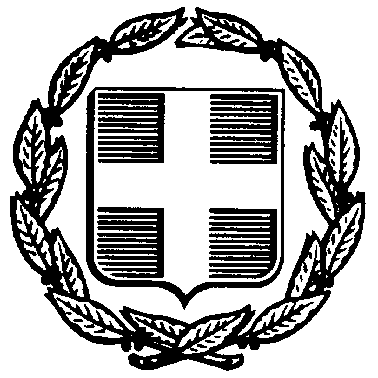 